Toronto350 Mailing List and Volunteer Signup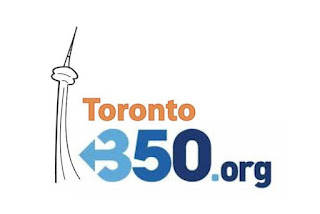 NameHelp?EmailPhonePostcode        |        |        |        |        |        |        |        |        |        |        |        |        |        |        |        |        |        |        |        |        |        |        |        |        |        |        |        |        |        |        |        |        |        |        |        |        |        |        |        |        |        |        |        |        |        |        |        |        |        |        |        |        |        |        |        |        |        |        |        |        |        |        |        |        |        |        |        |        |        |        |        |        |        |        |        |        |        |        |        |        |        |        |        |        |        |        |        |        |        |        |        |        |        |        |        |        |        |        |        |        |        |        |        |        |        |        |        |        |        |        |        |        |        |        |        |        |        |        |        |        |        |        |        |        |        |        |        |        |        |        |        |        |        |        |        |        |        |        |        |        |        |        |        |        |        |        |        |        |        |        |        |        |        |        |        |        |        |        |        |        |        |        |        |        |        |        |        |        |        |        |        |        |        |        |        |        |        |        |        |        |        |        |        |        |        |        |        |        |        |        |        |        |        |        |        |        |        |        |        |        |        |        |        |        |        |        |        |        |        |        |        |        |        |        |        |        |        |        |        |        |        |        |        |        |        |        |        |        |        |        |        |        |        |        |        |        |        |        |        |        |        |        |        |        |        |        |        |        |        |        |        |        |        |        |        |        |        |        |        |        |        |        |        |        |        |        |        |        |        |        |        |        |        |        |        |        |        |        |        |        |        |        |        |        |        |        |        |        |        |        |        |        |        |        |        |        |        |        |        |        |        |        |        |        |        |        |        |        |        |        |        |        |        |        |        |        |        |        |        |        |        |        |        |        |        |        |        |        |        |        |        |        |        |        |        |        |        |        |        |        |        |        |        |        |        |        |        |        |        |        |        |        |        |        |        |        |        |        |        |        |